                                                                                                      Warszawa, 2 marca 2020 r.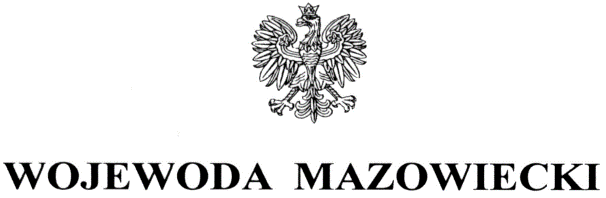       WNP-I.4131.16.2020.AJSRada Miasta Pruszkowaul. Józefa Ignacego Kraszewskiego 14/1605-800 PruszkówRozstrzygnięcie nadzorczeNa podstawie art. 91 ust. 1 ustawy z 8 marca 1990 r. o samorządzie gminnym (Dz. U. z 2019 r. 
poz. 506, z późn. zm.)stwierdzam nieważnośćuchwały Rady Miasta Pruszkowa z dnia 30 stycznia 2020 r. Nr XVII/181/2020 w sprawie ustalenia regulaminu określającego wysokość oraz szczegółowe warunki wypłacania nauczycielom dodatków do wynagrodzenia zasadniczego i warunki przyznawania nagród 
ze specjalnego funduszu nagród oraz szczegółowe warunki obliczania i wypłacania wynagrodzenia za godziny ponadwymiarowe i godziny doraźnych zastępstw w części § 7 
ust. 3 oraz § 15 ust. 4 Regulaminu. UzasadnienieNa sesji w dniu 30 stycznia 2020 r. Rada Miasta Pruszkowa podjęła uchwałę 
Nr XVII/181/2020 w sprawie ustalenia regulaminu określającego wysokość oraz szczegółowe warunki wypłacania nauczycielom dodatków do wynagrodzenia zasadniczego i warunki przyznawania nagród ze specjalnego funduszu nagród oraz szczegółowe warunki obliczania 
i wypłacania wynagrodzenia za godziny ponadwymiarowe i godziny doraźnych zastępstw, zwaną dalej uchwałą. Uchwała wpłynęła do organu nadzoru w dniu 6 lutego 2020 r. Natomiast w dniu 
24 lutego 2020 r. do Mazowieckiego Urzędu Wojewódzkiego w Warszawie wpłynęło pismo Prezydenta Miasta Pruszkowa z dnia 4 lutego 2020 r. znak WED.007.4.2020 wskazujące na zmiany w treści uchwały dokonane przez Radę. W podstawie prawnej uchwały wskazano art. 18 ust. 2 pkt 15 ustawy o samorządzie gminnym oraz art. 30 ust. 6 i 6a, art. 91d pkt 1 ustawy z dnia 26 stycznia 1982 r. Karta Nauczyciela (Dz. U. z 2019 r. poz. 2215), a także przepisy rozporządzenia Ministra Edukacji Narodowej i Sportu z dnia 31 stycznia 2005 r. w sprawie wysokości minimalnych stawek wynagrodzenia zasadniczego nauczycieli, ogólnych warunków przyznawania dodatków 
do wynagrodzenia zasadniczego oraz wynagradzania za pracę w dniu wolnym od pracy 
(Dz.U. z 2014 r. poz. 416, z późn. zm.).W § 7 ust. 3 Regulaminu, stanowiącego załącznik do uchwały, Rada przyjęła, 
że „3. Dodatek funkcyjny za wychowawstwo przysługuje nauczycielom przedszkoli w kwocie 310 zł.”. Natomiast w projekcie uchwały skierowanym na Sesję Rady dodatek za wychowawstwo przysługujący nauczycielom przedszkoli wynosił 250 zł. Ponadto w § 15 Regulaminu Rada dodała ust. 4 w brzmieniu: „4. Nagrodę Prezydenta Miasta Pruszkowa dyrektorom i nauczycielom pruszkowskich placówek oświatowych przyznaje Prezydent Miasta Pruszkowa, po zaopiniowaniu przez Komisję Oświaty, Kultury i Sportu Rady Miejskiej w Pruszkowie”.Ustawa Karta Nauczyciela w art. 30 ust. 6a stanowi, że regulamin podlega uzgodnieniu ze związkami zawodowymi zrzeszającymi nauczycieli. Wyjaśnić należy, że pojęcie „podlega uzgodnieniu”, oznacza wprawdzie nałożenie na gminę obowiązku poddania treści projektu regulaminu - procedurze uzgodnieniowej celem wypracowania wspólnego stanowiska, tym niemniej nie należy tego sformułowania rozumieć jako konieczności uzyskania zgody związku zawodowego na propozycję organu co do postanowień regulaminu. Ustawodawca, formułując sposób działania związków zawodowych w procesie tworzenia prawa, kładzie nacisk nie tyle na efekt uzgodnień w postaci osiągnięcia zgody, ile przede wszystkim na sam proces dochodzenia do zgody, czy ujednolicania stanowisk. Kluczowe znaczenie ma to, czy związkom zawodowym umożliwiono zapoznanie się i wypowiedzenie się o treści projektu poddanego następnie pod głosowanie w organie stanowiącym. Istotą procedury uzgodnieniowej jest bowiem zapoznanie się ze zdaniem/opinią związku zawodowego co do konkretnych, przedstawionych szczegółowo rozwiązań i propozycji uchwałodawcy. Projekt uchwały 
Nr XVII/181/2020 objęty był procedurą uzgodnieniową. Natomiast nie zostały objęte procedurą uzgodnieniową zmiany wprowadzone do Regulaminu. Nie uzgodniono zatem uchwały w brzmieniu przyjętym ostatecznie na Sesji Rady, a tym samym doszło do istotnego naruszenia art. 30 ust. 6a Karty Nauczyciela. Odnosząc się do ustaleń § 7 ust. 3 Regulaminu należy także stwierdzić, że art. 58 ustawy o samorządzie gminnym wprowadza zasadę, zgodnie z którą uchwały organów gminy dotyczące zobowiązań finansowych wskazują źródła dochodów z których zobowiązania te zostaną pokryte. Uchwała, której elementem są między innymi dodatki za wychowawstwo przysługujące nauczycielom przedszkoli, rodzi niewątpliwie zobowiązania finansowe związane z koniecznością wypłaty tych składników wynagrodzenia. Rada Miasta ani w uchwale, ani 
w uzasadnieniu do niej nie wskazała źródła ich pokrycia. Ponadto w piśmie Prezydenta Miasta Pruszkowa z dnia 4 lutego 2020 r. jednoznacznie stwierdzono, że brak jest zabezpieczenia takich środków w budżecie Miasta na rok 2020. Odnosząc się do ustaleń § 15 ust. 4 Regulaminu, należy stwierdzić, że żaden przepis prawa powszechnie obowiązującego nie upoważnia organu stanowiącego gminy do nakładania na organ wykonawczy tej jednostki obowiązku zasięgnięcia opinii komisji rady gminy w procedurze przyznawania nagród dla dyrektorów i nauczycieli. Art. 49 Karty Nauczyciela przyznaje radzie gminy uprawnienie do ustalenia kryteriów i trybu przyznawania nagród dla nauczycieli za ich osiągnięcia w zakresie pracy dydaktycznej, wychowawczej 
i opiekuńczej, w tym realizacji zadań związanych z zapewnieniem bezpieczeństwa uczniom 
w czasie zajęć organizowanych przez szkołę, oraz realizacji innych zadań statutowych szkoły, ze środków specjalnego funduszu na nagrody, z uwzględnieniem w szczególności sposobu podziału środków na nagrody organów prowadzących szkoły i dyrektorów szkół, trybu zgłaszania kandydatów do nagród oraz zasady, że nagroda może być przyznana nauczycielowi po przepracowaniu w szkole co najmniej roku. Tym samym w sprawach przyznawania nagród przez Prezydenta wyłącznie właściwy jest organ wykonawczy jednostki samorządu terytorialnego. Na marginesie należy wskazać, że stosownie do art. 68 ust. 5 pkt 3 ustawy z dnia 
14 grudnia 2016 r. Prawo oświatowe (Dz. U. z 2019 r. poz. 1148, z późn. zm.) dyrektor szkoły lub placówki, zgłaszając wniosek o przyznanie nagrody dla nauczyciela, jest obowiązany jedynie do zasięgnięcia opinii rady pedagogicznej i rady szkoły lub placówki. Udział Komisji Oświaty, Kultury i Sportu Rady Miejskiej w procedurze przyznawania nagród nie znajduje zatem oparcia w przepisach ustawowych. Zgodnie z zasadą praworządności, wyrażoną w art. 7 Konstytucji RP, organy władzy publicznej mają obowiązek działania na podstawie i w granicach prawa. Zobowiązanie organu do działania w granicach prawa oznacza w szczególności, że organ władzy publicznej powinien przestrzegać wszelkich norm związanych z kompetencjami tego organu, przy czym nie chodzi tu tylko o prawo materialne i ustrojowe, lecz także o normy procesowe (wyrok Trybunału Konstytucyjnego z 22 września 2006 r. w sprawie sygn. akt U 4/06, publ. Legalis numer 79197).Biorąc pod uwagę wszystkie opisane wyżej okoliczności, organ nadzoru stwierdza nieważność uchwały Rady Miasta Pruszkowa z dnia 30 stycznia 2020 r. Nr XVII/181/2020 
w sprawie ustalenia regulaminu określającego wysokość oraz szczegółowe warunki wypłacania nauczycielom dodatków do wynagrodzenia zasadniczego i warunki przyznawania nagród ze specjalnego funduszu nagród oraz szczegółowe warunki obliczania i wypłacania wynagrodzenia za godziny ponadwymiarowe i godziny doraźnych zastępstw w części w części określonej w petitum rozstrzygnięcia, co na mocy art. 92 ust. 1 ustawy o samorządzie gminnym skutkuje wstrzymaniem jej wykonania w tym zakresie, z dniem doręczenia rozstrzygnięcia.Miastu, w świetle art. 98 ust. 1 ustawy o samorządzie gminnym, służy skarga do Wojewódzkiego Sądu Administracyjnego w Warszawie w terminie 30 dni od dnia doręczenia rozstrzygnięcia nadzorczego, wnoszona za pośrednictwem organu, który skarżone orzeczenie wydał. 